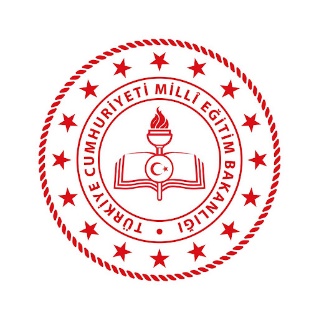 YALOVAİL MİLLÎ EĞİTİM MÜDÜRLÜĞÜProje Başvuru FormuReferans Numarası: TR77/202..PROJE KÜNYESİPROJE EKİBİ BİLGİLERİ      ( Proje irtibat kişisi proje ekibinden bir kişi olmalıdır.)Alınan Mali DesteklerVarsa sadece son iki yıla ait verilerin girişi yapılacaktır.Sonuçlanmamış Başvurular       Varsa sadece son yıla ait verilerin girişi yapılacaktır.PROJENİN KAPSAMIProjenin İçeriği ( Bu bölümde proje kapsamında yapılacak olan faaliyetleri adım adım belirtiniz.)Hedef Gruplar ve Nihai Yararlanıcılar,(Projenin hangi hedef gruplarını kapsadığını ve son yaralanıcıların kimler olduğunu belirtiniz.)İhtiyacın Ortaya Çıkmasını Sağlayan Temel Gerekçe,    (Bu projenin uygulanma gerekliliği neden ortaya çıkmıştır.)Beklenen Sonuçlar ( Bu proje ile kurum düzeyinde ve hedef gruplar üzerinde beklenen sonuçlar nelerdir, belirtiniz ).Çarpan Etkileri( Bu proje ile kurum düzeyinde ve hedef gruplar üzerinde çarpan etkisi ne olacaktır belirtiniz.).Beklenen Sonuçların Hedef Gruplar Üzerinde Sürdürülebilir Etkisi ( Projenin sürdürülebilirliği nasıl yapılacak, hedef gruplar üzerindeki etkisi proje bitiminde nasıl sağlanacak belirtiniz.))Başvurunun Katma Değer Yaratacak Unsurları       ( Bu proje eğitim programlarının ve hedef gruplarının gelişimine nasıl bir katma değer sağlayacaktır, belirtiniz.) ZAMAN ÇİZELGESİ Proje zaman çizelgesinde proje süresine bağlı olarak haftalık yada aylık planlama yapılmalıdır.  İlgili faaliyetin hangi ayda yapılacağına dair işaretleme yapılmalıdır.  Proje süresi bir aydan az  bir Eğitim Öğretim yılından fazla olamaz..BAŞVURU SAHİBİ BEYANIBaşvuru Sahibi aşağıdaki hususları beyan eder:Ben, aşağıda imzası bulunan ve teklif için Başvuru Sahibi kurum/kuruluşta yetkili ve sorumlu kişi olarak bu beyannamede verilen bilgilerin doğruluğunu onaylıyorumAÇIKLAMARBu başvuru formu Yalova İl Milli Eğitim Müdürlüğü ve bağlı okul/ kurumlarda uygulanacak olan YEREL projeleri kapsamaktadır.Okul ve kurumlarda yürütülecek projeler bu başvuru formuna göre hazırlanacaktır.Proje yürütecek okul ya da kurumlar proje formunu doldurduktan sonra merkeze Valilik ilçede Kaymakamlıktan olur aldıktan sonra uygulama sürecine geçecektir.Proje öneri formu 12 PUNTO ‘da TIMES ROMAN karakterinde hazırlanacaktır.Proje öneri formu açıklamalar sayfası hariç toplam 8  (SEKİZ) sayfayı geçmeyecektir.Proje öneri formu içine resim ve fotoğraf eklemesi yapılmayacaktır. Gerekli olması durumunda Ek olarak azami 16 MB olarak sunulacaktır.Projenin uygulanması bitiminde okul ya da kurum yönetimine proje final raporunu sunulması gerekmektedir. ( EK -1 Proje Final Raporu ). Proje final raporuna ek olarak destekleyici olarak fotoğraf katılımcı imzaları gibi belgeler isteğe göre ilave edilebilir. Rapor 2 sayfadan fazla olamaz. Okul ya da kurum proje öneri formunu bir örneğini Yalova İl Milli Eğitim Müdürlüğü ARGE birimine dijital ortamda onay aldıktan sonra gönderecektir. ( arge77@meb.gov.tr )Projenin yürütülmesi sürecinde yapılan çalışmalar, çıktılar okul ya da kurumun sayfasında paylaşıma açılmalıdır.EK-1RAPORProje Künyesi Proje sürecinde yapılan çalışmalar hakkında açıklama yapınız.Proje kapsamında yapılan izleme ve değerlendirme çalışmaları hakkında açıklama yapınız.Proje kapsamında yapılan yaygınlaştırma faaliyetleri hakkında açıklama yapınız.Proje uygulama sürecine katılan katılımcı sayıları hakkında açıklama yapınız.Başvuru Sahibi Kurumun Adı:Projenin Adı:Başvuru Sahibi KuruluşYasal StatüTüzel Paydaş - Kamu KurumlarıProjenin Adı:Projenin SüresiProje Ortağı Kuruluşlar (Varsa)Projenin Uygulanacağı Coğrafi AlanProjenin Uygulanacağı Coğrafi AlanProjenin Uygulanacağı Coğrafi AlanBölgeİlİlçeTR77Rol /Sorumluluk Adı Soyadı BranşTelefone-mailKoordinatörUygulama UzmanıYaygınlaştırma Uzmanıİzleme ve Değerlendirme Uzmanıİrtibat KişisiProje AdıYılıHibe Kaynağı AdıSözleşme NoProje AdıYılıHibe Kaynağı AdıSözleşme NoFaaliyet Adı Ay / Hafta Ay / Hafta Ay / Hafta Ay / Hafta Ay / Hafta Ay / Hafta Ay / Hafta Ay / Hafta Ay / Hafta1. Yetkili Kişi1. Yetkili KişiAdı SoyadıTC Kimlik NoPozisyonu/KonumuTarih ve Yer:İmza Mühür veya Kaşeİmza Mühür veya KaşeBaşvuru Sahibi KuruluşYasal StatüTüzel Paydaş - Kamu KurumlarıProjenin Adı:Projenin SüresiKatılımcı BilgileriErkekKız ToplamÖğrenci ÖğretmenVeli1. Yetkili Kişi1. Yetkili KişiAdı SoyadıTC Kimlik NoPozisyonu/KonumuTarih ve Yer:İmza Mühür veya Kaşeİmza Mühür veya Kaşe